Nombre: __________________________________Grupo:______ Fecha: ________________                                                                                                              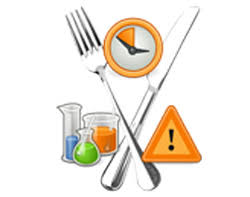 Unidad: Alimentos y Nutrición                                                                Maestra: R. Sánchez                                                        Tema:    Seguridad y Sanidad de los AlimentosA partir del estudio y análisis de la lectura…Contesta en de120218@miescuela.pr, hoja suelta o en la libreta.                                                                                                      1. Algunos síntomas de intoxicación:	a. fiebre, dolor de cabeza y estómago	b. alergia, vómitos y tos	c. dificultad al respirar y tos	d. alergia, tos y dolor de garganta2. Es la infección por bacterias:	a. contaminación	b. salmonella	c. E. coli	d. hongos3. Bacteria que se encuentra en las aguas contaminadas y carne cruda:	a. hongos	b. E. coli	c. salmonella	d. contaminación4. Bacteria que se encuentra con frecuencia en alimentos crudos o no del todo cocidos, tales como la carne, huevos, pescado y aves:	a. E. coli	b. salmonella	c. hongos	d. contaminación5. Bacteria que crece rápidamente a temperatura ambiente y se puede propagar por medio de las manos y de los utensilios de cocina:	a. contaminación	b. E. coli	c. hongos	d. salmonella6. Alimentos que se dañan con facilidad:	a. perecederos	b. no perecederos	c. arroz	d. pan7. Algunos alimentos perecederos más comunes:	a. carnes y alimentos lácteos	b. pescado y pan	c. huevo y arroz	d. alimentos lácteos y pan8. Menciona (5) maneras de prevenir la contaminación de alimentos:	a.	b.	c.	d.	e.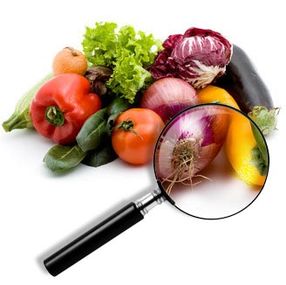 